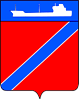 Совет Туапсинского городского поселенияТуапсинского районаР Е Ш Е Н И Еот 5 августа 2020 года                                                                   № 37.10город ТуапсеО внесении изменений в решение Совета Туапсинского городского поселения Туапсинского района от 14 октября 2008 года № 7.19 «Об установлении земельного налога»В соответствии с главой 31 части второй Налогового кодекса Российской Федерации, Федеральным законом от 06 октября 2003 года № 131-ФЗ «Об общих принципах организации местного самоуправления в Российской Федерации», Уставом Туапсинского городского поселения Туапсинского района, Совет Туапсинского городского  поселения  Туапсинского   района,       Р Е Ш И Л:	1. Внести в решение Совета Туапсинского городского поселения Туапсинского района от 14 октября 2008 года № 7.19 «Об установлении земельного налога» следующие изменения:1.1. изложить пункт 1 в следующей редакции:«1. Установить на территории Туапсинского городского поселения Туапсинского района земельный налог, налоговые ставки, налоговые льготы, порядок уплаты земельного налога.».1.2. изложить пункт 3 в следующей редакции:«3. Отчетными периодами для налогоплательщиков-организаций признаются первый квартал, второй квартал и третий квартал календарного года».1.3. изложить подпункт 5.3. пункта 5 в следующей редакции:«5.3. Инвалидов с детства, детей-инвалидов».1.4. изложить подпункт 5.9. пункта 5 в следующей редакции: «5.9. Физических лиц, имеющих земельные участки, на которых расположены дома индивидуальной жилой застройки. Указанная льгота предоставляется только на один объект индивидуальной жилой застройки для лиц, достигших возраста 60 и 55 лет (соответственно мужчины и женщины)».1.5. изложить подпункт 5.10 пункта 5 в следующей редакции:«Физических лиц - членов многодетных семей, отнесенных к данной категории в соответствии с Законом Краснодарского края от 22 февраля 2005 года № 836-КЗ «О социальной поддержке многодетных семей в Краснодарском крае», в размере 50% от суммы исчисленного налога, подлежащего уплате членами многодетных семей, в отношении одного земельного участка, находящегося в собственности, постоянном (бессрочном) пользовании или пожизненном наследуемом владении, по выбору налогоплательщика.Данная льгота применяется в отношении земельных участков, не используемых для ведения предпринимательской деятельности, приобретенных (предоставленных) для индивидуального жилищного строительства, для ведения личного подсобного хозяйства.В случае регистрации права общей долевой собственности и общей совместной собственности на земельный участок, льгота на выбранный объект предоставляется всем членам многодетной семьи пропорционально его доле в общей доле собственности.Налоговая льгота предоставляется на основании сведений, полученных налоговым органом в соответствии с Налоговым кодексом РФ и другими федеральными законами».1.6. изложить пункт 7 в следующей редакции: «7. Налогоплательщики, имеющие право на налоговые льготы, в том числе в виде налогового вычета, установленные законодательством о налогах и сборах, представляют в налоговый орган по своему выбору заявление о предоставлении налоговой льготы, а также вправе представить документы, подтверждающие право налогоплательщика на налоговую льготу. Указанные заявление и документы могут быть представлены в налоговый орган через многофункциональный центр предоставления государственных и муниципальных услуг».1.7. изложить пункт 8 в следующей редакции: «8. Налог подлежит уплате налогоплательщиками-организациями в срок не позднее 1 марта года, следующего за истекшим налоговым периодом. Авансовые платежи по налогу подлежат уплате налогоплательщиками-организациями в срок не позднее последнего числа месяца, следующего за истекшим отчетным периодом».1.8. изложить пункт 8 в следующей редакции: «8. Налогоплательщиками – организациями земельный налог (авансовые платежи по налогу) уплачивается в сроки, установленные Налоговым кодексом Российской Федерации».1.9. пункт 9 исключить.1.10. Изложить приложение 1 «Налоговые ставки земельного налога по функциональному использованию земель на территории Туапсинского городского поселения Туапсинского района» к решению Совета Туапсинского городского поселения от 14 октября 2008 года № 7.19 «Об установлении земельного налога на территории Туапсинского городского поселения Туапсинского района» в новой редакции, согласно приложению к настоящему решению.2. Копию настоящего решения направить в Межрайонную инспекцию Федеральной налоговой службы России № 6 по Краснодарскому краю для использования в работе.3. Опубликовать настоящее решение в газете «Черноморье сегодня» и разместить на официальном сайте Совета Туапсинского городского поселения Туапсинского района в информационно-телекоммуникационной сети «Интернет».4. Контроль за выполнением настоящего решения возложить на комиссию по вопросам социально-экономического развития, имущественным и финансово-бюджетным отношениям, налогообложению, развитию малого и среднего предпринимательства.5. Настоящее решение вступает в силу по истечении одного месяца со дня его официального опубликования, за исключением подпунктов 1.1., 1.8., 1.10. пункта 1, и распространяется на правоотношения, возникшие с 01.01.2020 года. 6. Подпункты 1.1., 1.8,1.10. пункта 1 вступают в силу по истечении одного месяца со дня его официального опубликования, но не ранее 1 января 2021 года. Председатель СоветаТуапсинского городского поселения				      Туапсинского района                                                                      В.В. СтародубцевГлава Туапсинскогогородского поселенияТуапсинского района			                                                С.В. Бондаренко